相談室「ゆずり葉」第20回子育て支援ワークショップ	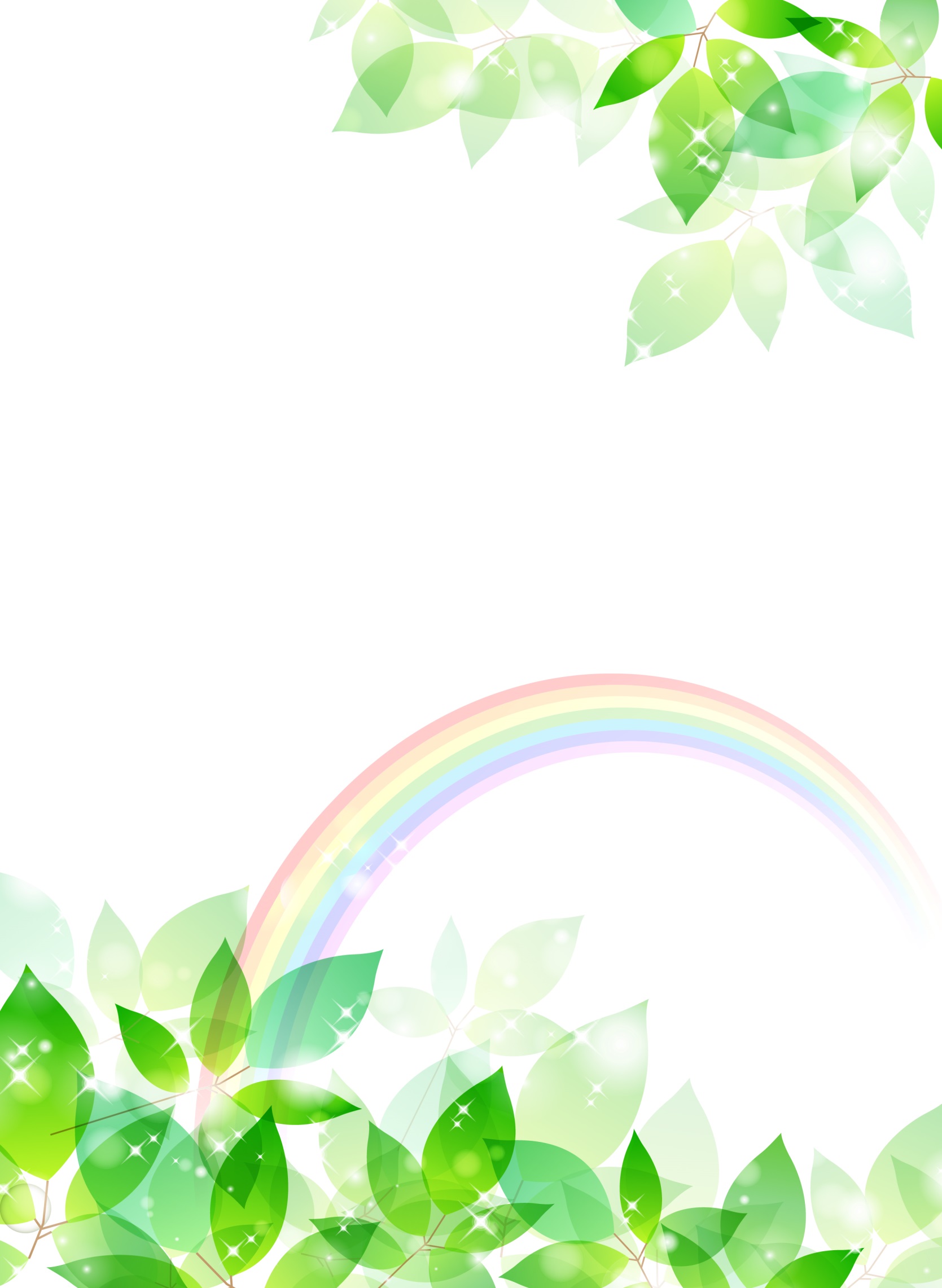 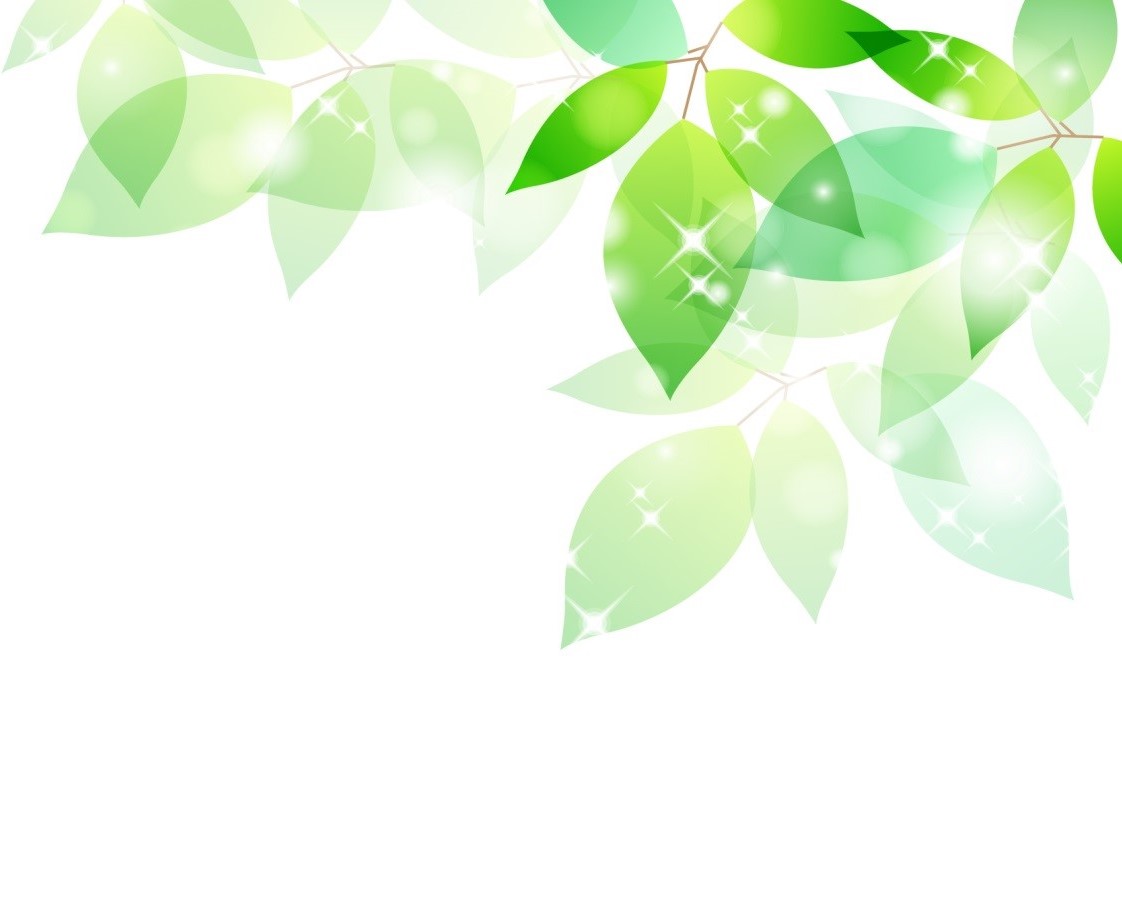 後援　浦安市教育委員会/浦安市こども部	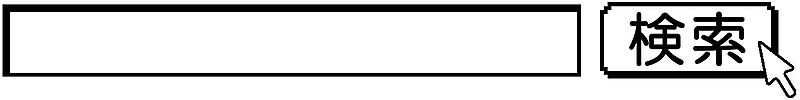 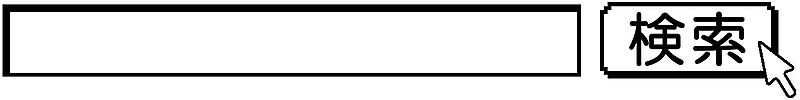 